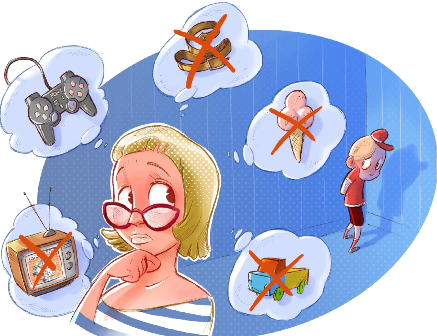                                          «Как поощрять ребенка в семье?»1. Как можно чаще одобрительно улыбайтесь своему ребенку: и когда он моет посуду, и когда делает уроки, и когда общается с вами.2. Поощряйте своего ребенка жестами: ему будет всегда тепло и уютно, если мама коснется его головы во время приготовления уроков, а папа одобрительно обнимет и пожмет руку.3. Словесно выражайте одобрение пусть самому маленькому успеху своего ребенка, его поведению. Используйте чаще выражения: «ты прав», «мы согласны с твоим мнением» — это формирует в ребенке самоуважение, развивает самоанализ и критичность мышления.5. Дарите своему ребенку подарки, но при этом учите его их принимать.6. Формируйте в своей семье традиции и ритуалы поощрения ребенка: день рождения, Новый год, конец учебного года, 1 сентября, удачное выступление, сюрпризы-поздравления и т. д.7. Учите своего ребенка быть благодарным за любые знаки внимания, проявленные к нему, независимо от суммы денег, затраченных на подарок.8. Дарите подарки своему ребенку не только с учетом его желаний, но и с учетом возможностей семьи.9. Для поощрения своего ребенка используйте не только подарки материального плана, но и моральные поощрения, придуманные вами, которые впоследствии станут реликвией в архиве семьи вашего ребенка: грамоты собственного изготовления, стихи, газеты и дружественные шаржи и т. д.10. Если вы хотите использовать в качестве поощрения деньги, предоставьте ребенку возможность учиться распоряжаться ими разумно.11. Если ребенок поощряется деньгами, вы должны знать, каким образом он ими распорядился, и обсудить это с ним.12. Позволяйте своему ребенку иметь карманные деньги, но не оставляйте их расходование без анализа самим ребенком и вами.13. Если вашему ребенку дарят подарки, никогда не анализируйте с ним их стоимость и ценность. Это может привести к серьезным нравственным проблемам.14. Учите своего ребенка понимать и ценить поощрения родителей.                  Каковы же правила наказания в отношении детей?1.Наказание не должно рассматриваться ребёнком как произвол или месть.2. Наказание не должно унижать ребёнка.3. Наказывая, нужно быть спокойным и дать ребёнку понять, что это вынужденная и непринуждённая мера.4. После наказания должно следовать прощение, после чего не следует никогда вспоминать о происшедшем.5. Ребёнок не должен бояться наказания, а должен понимать огорчение взрослого.6. Будьте последовательны и объективны в оценке поступков и поведения ребёнка.7. Помните об ответственности при выборе форм наказания.8. Не спешите наказывать своего ребёнка, не разобравшись в ситуации, с чужих слов.9. Не принимайте формальное решение о наказании (наказание должно быть действенным для ребёнка).10. Уважайте ребёнка как личность, не оскорбляйте и не унижайте его.11. Не бойтесь рассказывать своему ребёнку о своих проступках в его возрасте. Это сблизит вас, поможет ребёнку понять себя.12. Требуйте то ребёнка говорить только правду, какой бы горькой она для вас ни была.13. Защищайте своего ребёнка, если вы уверены в том, что он не совершал дурного поступка.14. Наказывая ребёнка, придерживайтесь единой линии наказания среди членов семьи; не скрывайте его проступки от супруга(-и). Это может привести к потере вашего авторитета.15. Будьте терпеливы в исполнении наказания, иначе ребёнок станет управлять вашим поведением.16. В промахах и проступках сына или дочки не пытайтесь делать виноватыми других людей.Умейте дарить прощение!Принимайте ребёнка таким, какой он есть!Любите сына или дочку, несмотря ни на что!!!